福祉施設・事業所での職場体験の前に確認しておこう！氏名　　　　　　　　　　　　職場体験の前に、自分の考えなどをまとめるシートです。事前準備会や職場体験の期間中に、担当する職員の方と話すときに使います。（※事前準備会（オリエンテーション）：実際の職場体験前に、体験先を訪問して自己紹介をしたり、説明などを聞く説明会のこと）福祉施設・事業所での職場体験の前に確認しておこう！氏名　　　　　　　　　　　　職場体験の前に、自分の考えなどをまとめるシートです。事前準備会や職場体験の期間中に、担当する職員の方と話すときに使います。（※事前準備会（オリエンテーション）：実際の職場体験前に、体験先を訪問して自己紹介をしたり、説明などを聞く説明会のこと）確認したいことを何でも書いておきましょう。何を話したいか忘れないようにするためのものです。自分が分かれば、単語だけでもかまいません。自分の好きなこと（趣味、好きな教科・スポーツ・食べ物など）や得意なこと、苦手なことのほか、やっていること（部活動や習い事など）をまとめておくと、はっきり伝えられます。体験先を選んだきっかけとして、興味や関心、経験からなど、どんなことでもかまいません。職場体験のときにやってみたいことを何でも書いてみましょう。職場体験のタイミングで職員に聞きたいこと、気になることをまとめてみましょう。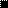 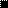 